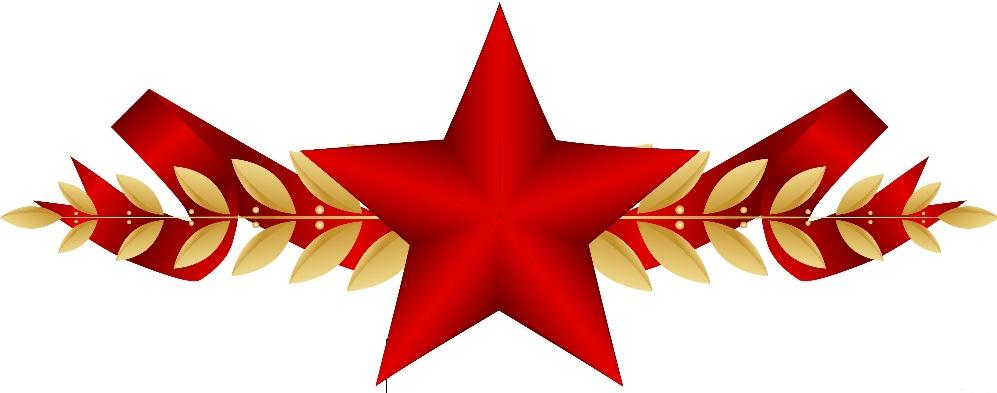 Консультация для родителей«Детям о Великой Отечественной войне простыми словами»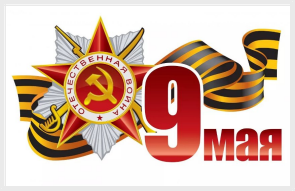                                                                        Подготовила воспитатель 	                                                              МДОУ «Детский сад№59»                                                         Кокошкина О.В.Консультация для родителей«Детям о Великой Отечественной войне простыми словами»Беседа на такую взрослую тему, как война, требует подходящего момента. Поговорить можно в преддверии праздника 9 Мая, а заодно пояснить, что это за день, что он значит для страны, рассказать о подготовке к параду, об украшении города к празднику. Ребенок сам может натолкнуть родителя на разговор. У дошкольника к 5 годам возникает много вопросов обо всем на свете, поэтому когда-нибудь он спросит, есть ли бабушки и дедушки у мамы и папы, где они живут, как они выросли. Это подходящая ситуация для разговора о трудном детстве детей того времени, о том, что многие мамы и папы никогда не видели своих бабушек и дедушек. О войне должны знать дети любого пола. Война — это целый период из жизни мужчин и женщин, мальчиков и девочек. Это героизм и самоотверженность дедов, отцов, сыновей и братьев, но вместе с тем – крепость духа, забота и стойкость бабушек, матерей, дочерей, сестер. Такие разговоры дают возможность рассказать об истинных образах героев, а не тех, что пропагандируют современные мультфильмы.У детей все просто: в «войнушке» все делятся на хороших и плохих. В мире взрослых все гораздо сложнее. Ребенку нужно объяснить, что войны начинаются из-за желания правителей государств захватить чужие богатства, природные ресурсы. Говоря о войне 1941-1945 гг., можно рассказать, что фюрер Германии Адольф Гитлер захотел уничтожить целые народы только потому, что посчитал свою нацию лучше. Он хотел установить фашистский режим во всем мире и сделать остальных людей рабами, обслугой своего народа. Даже в своей стране фашисты убивали людей, потому что у них была другая национальность. Многие страны не смогли сопротивляться Германии и сдались. Наша страна была гораздо больше, чем сейчас, и называлась Советским Союзом. В Союз входило много маленьких стран, люди имели разные национальности, но относились друг к другу так, будто они — одна большая семья. Гитлер предательски напал на Советский Союз, когда этого никто не ожидал. Люди спали в своих кроватях, но в один момент их жизнь изменилась, а для многих — оборвалась. Гитлер ожидал быструю капитуляцию, но он не догадывался, что советские люди будут до конца сражаться за свою свободу, а многие умрут за нее.
Рассказать о войне могут близкие родственники ребенка. Если малыш посещает детский сад, то к празднику 9 Мая он познакомится с этой темой там. В младших группах дети слушают стихи и рассказы на военную тему, а детки постарше сами принимают участие в утренниках и концертах, надевают детскую форму — копию военной формы тех лет, учат стихи, песни, поздравляют ветеранов на параде. Родителям нужно поддерживать «волну», а не возлагать эту сложную тему только на воспитателей. Детей можно приобщать к изучению Великой Отечественной войны разными способами: посещать с ребенком вечный огонь, аллею славы, памятники героям в своем городе; ходить на парад Победы 9 мая; просить бабушек и дедушек, родившихся в военные или послевоенные годы, рассказать о своих воспоминаниях из детства; показывать награды своих родственников в войне, показать фронтовые письма, фотокарточки, если они сохранились; делать с детьми поделки к празднику Победы для утренника в детском саду или для своих родных; читать книги о войне.
Детская литература подойдет для первого знакомства с образами войны. Читать книги на эту тему можно уже с трех лет. Малыш еще мал, он не поймет всех ужасов того времени, но это пока и не нужно. После пяти лет дети уже более осознанно воспринимают вопросы смерти, примеряя их на себя. Главное в такие моменты – успокоить ребенка здесь и сейчас: война уже прошла, ее уже пережили, мы живем в мирное время.Знакомя малыша с событиями тех лет, можно также рассказать о военных профессиях. Военные занимаются важными для страны делами: управляют боевыми машинами, несут службу на границе, обучают молодых новобранцев военному ремеслу, чтобы в случае войны они могли встать на защиту Родины. Быть военным – так же почетно, как быть учителем, врачом, пожарным, полицейским. К военным специальностям также относятся профессии врача, летчика, моряка, связиста, инженера, водителя. В военное время люди этих профессий выполняют важнейшие миссии. Женщины наравне с мужчинами идут на войну и проявляют храбрость, отвагу, самоотверженность. Остальные работают на заводах, в госпиталях, детских садах, школах. Женщины все так же остаются матерями и женами на войне, заботятся о своих и чужих детях, о раненых на войне солдатах, как о братьях.
Рассказывая о детях – героях войны, нужно упомянуть о том, что героями были не только отдельные люди, но и целые города. Тринадцать городов современной России, Украины и Белоруссии носят почетные звания городов-героев. Население этих городов проявило невиданный героизм и мужество в годы войны.
Откладывать разговоры на тему войны не обязательно до возраста, когда ребенок сам может спросить. Дети видят и понимают больше, чем нам кажется. Тем более не отказывайте ребенку в разговоре о войне, если он спрашивает об этом сам. Говорить о войне с дошкольником нужно простым, понятным языком. Не надо перегружать рассказ датами, подробностями, которые ребенок просто не сможет разложить в голове по полочкам. Детям проще воспринимать информацию наглядно, когда можно посмотреть и потрогать. Поэтому говорите с ребенком, когда показываете семейный фотоальбом, читаете книгу на военную тематику или рассматриваете журнал о военной технике. Говорить о подвигах советских солдат можно у вечного огня. Расскажите ребенку, что огонь символизирует вечную память о павших воинах и горит в любое время суток, в любую погоду. Поговорите о том, что надписи на мемориальных плитах – это не просто непонятные ребенку слова. Это имена воинов, погибших за будущее своей страны, за будущее нас и наших детей. С именем каждого воина связана своя история – история его жизни и смерти. Каждый из этих людей был чьим-то сыном, братом, отцом. Их линия жизни оборвалась, а мы продолжаем жить – и благодарим их за это.
Не стесняйтесь говорить о войне откровенно. Наша общая история не должна пропасть с годами, мы, родители, должны передавать эту память детям, а наши дети будут рассказывать о войне нашим внукам. Никто не будет забыт, пока мы с вами помним. 